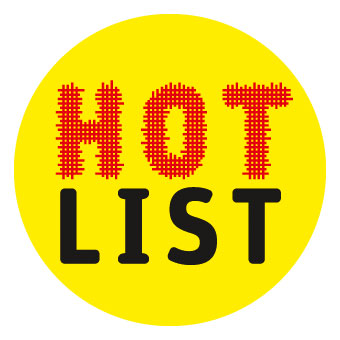 Die 30 Kandidaten für die HOTLIST 2015(alphabetisch nach Verlag)1. Arco Verlag: Julian Mclaren-Ross: Von Liebe und Hunger, Roman, ISBN: 978-3-938375-65-52. Argument: Merle Kröger: Havarie, Roman, ISBN: 978-3-86754-224-1 3. Assoziation A:Wu Ming: 54, Roman, ISBN 978-3-86241-441-34. Austernbank Verlag:Éric Faye: Zimmer frei in Nagasaki, Roman, ISBN 978-3-9814617255. Berenberg:Christian Bommarius: Der gute Deutsche, Die Ermordung Manga Bells in Kamerun 1914, Sachbuch, ISBN: 978-3-937834-77-16. bilgerverlag:Patrick Deville: Kampuchea, Roman, ISBN: 978-3-03762-050-27. Edition Azur:Klaus Johannes Thies: Unsichtbare Übungen, 123 Phantasien, ISBN: 978-3-9423751918. Edition Korrespondenzen:Eugeniusz Tkaczyszyn-Dycki: Tumor linguae, Gedichte, ISBN: 978-3-902951-05-29. Edition Nautilus:Sven Recker: Krume Knock Out, Roman, ISBN 978-3-89401-821-410. Edition Ost:Susanne Willems: Auschwitz, Die Geschichte des Vernichtungslagers, ISBN: 978-3-360-01866-311. Eichenspinner Verlag:Rauni Magga Lukkari / Inger-Mari Aikio-Arianaick: Erbmütter - Welttöchter, Samische Gedichte, ISBN: 978-3-939927-09-912. Engeler:Arno Camenisch: Die Kur, Roman, ISBN: 978-3-906050-22-513. Gollenstein Verlag:Klaas Huizing: Bruderland, Roman, ISBN: 978-3-956330-31-514. Größenwahn Verlag:Thomas Pregel: Der ertrunkene See, Roman, ISBN: 978-3-95771-059-815. Hablizel Verlag:Peter Neitzke: Morelli verschwindet, Roman, ISBN: 978-3-941978-19-516. Haffmanns & Tolkemitt:Joachim Lottmann: Happy End, Roman, ISBN: 978-3-942989-89-317. Kein & Aber:Dinaw Mengestu: Unsere Namen, Roman, ISBN: 978-3-0369-5702-9  18. Klöpfer & Meyer:Joachim Zelter: Wiedersehen, Novelle, ISBN: 978-3-86351-400-619. kookbooks:Monika Rinck: Risiko und Idiotie, Streitschriften, ISBN: 978-3-93744568720. Luftschacht Verlag:Giuliano Musio: Scheinwerfen, Roman, ISBN: 978-3-902844-51-421. mareverlag:Ernest van der Kwast: Fünf Viertelstunden bis zum Meer, Roman, ISBN: 978-3-86648-205-022. Mirabilis:Florian L. Arnold: Ein ungeheuerlicher Satz, Novelle, ISBN: 978-3-9816674-1-723. Osburg Verlag:Akram Aylisli: Steinträume, Roman, ISBN: 978-395510-074-2 24. Park Books:Architekturzentrum Wien (Hrsg.): Wien. „Die Perle des Reiches“, Planen für Hitler, ISBN: 978-3-906027-78-425. Peter Hammer Verlag:Sifiso Mzobe: Young Blood, Roman, ISBN: 978-3-7795-0518-126. Reprodukt:Barbara Yelin: Irmina, Graphic Novel, ISBN: 978-3-95640-006-327. Spector Books:Heike Geißler: Saisonarbeit, Sachbuch, ISBN: 978-3-944669-66-328. Unionsverlag:Sólrún Michelsen: Tanz auf den Klippen, Roman, ISBN: 978-3-293-00482-529. Verbrecher Verlag: Anke Stelling: Bodentiefe Fenster, Roman, ISBN: 978-3-95732081030. Wallstein:Kai Weyand: Applaus für Bronikowski, Roman, ISBN: 978-3-8353-1604-1